		FICHE D’INSCRIPTION 2018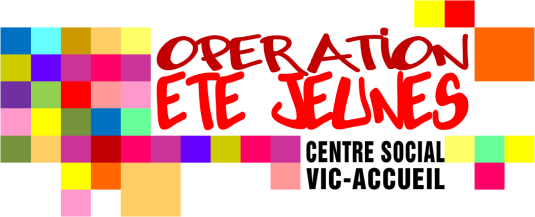 NOM : …………………………..…………………………..……………   Prénom : …………………..……………………….Adresse : …………………………………………………………………………………………………………………………..…..Date de naissance : ……………………………………………………………...   Age : …………………………………..Personnes à contacter en cas d’urgence :MEDECIN TRAITANT : …………………………………………………………..… N° Tel : ..……………………………. Problèmes de santé éventuels : ………………………………….………………………………………………………..Autorisation parentale :Je soussigné(e), Monsieur, Madame ……………………….…………………………………………………………….Autorise mon fils, ma fille, ………………………………………………………….…………………………………………A participer à l’opération « été jeunes » du lundi 9 Juillet au vendredi 20 Juillet 2018 inclus.J’autorise les responsables à prendre les mesures nécessaires qui s’imposent en cas d’accident. Les responsables déclinent toutes responsabilités durant les trajets et après les demi-journées de travail.								Lu et approuvé(e) + SignatureNOM PrénomN° Téléphone